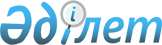 О внесении изменений в решение Туркестанского городского маслихата от 21 декабря 2010 года N 41/269-IV "О городском бюджете на 2011-2013 годы"
					
			Утративший силу
			
			
		
					Решение Туркестанского городского маслихата Южно-Казахстанской области от 21 октября 2011 года N 50/336-IV. Зарегистрировано Управлением юстиции города Туркестан Южно-Казахстанской области 25 октября 2011 года N 14-4-104. Утратило силу в связи с истечением срока применения - письмо Туркестанского городского маслихата Южно-Казахстанской области от 6 августа 2012 года № 01-09/157      Сноска. Утратило силу в связи с истечением срока применения -  письмо Туркестанского городского маслихата Южно-Казахстанской области от 06.08.2012 № 01-09/157      Примечание РЦПИ!

      В тексте сохранены авторская орфография и пунктуация.

      В соответствии с Бюджетным кодексом Республики Казахстан от 4 декабря 2008 года и Законом Республики Казахстан от 23 января 2001 года "О местном государственном управлении и самоуправлении в Республике Казахстан" и решением Южно-Казахстанского областного маслихата от 12 октября 2011 года № 45/444-IV "О внесении изменений и дополнения в решение Южно-Казахстанского областного маслихата от 10 декабря 2010 года № 35/349-IV "Об областном бюджете на 2011-2013 годы", зарегистрированного в Реестре государственной регистрации нормативных правовых актов за № 2058, Туркестанский городской маслихат РЕШИЛ:



      1. Внести в решение Туркестанского городского маслихата от 21 декабря 2010 года № 41/269-IV "О городском бюджете на 2011-2013 годы" (зарегистрированного в Реестре государственной регистрации нормативных правовых актов за № 14-4-91, опубликовано 15 января 2011 года в газете «Түркістан» № 3) следующие изменения:



      пункт 1 изложить в новой редакции:

      «1. Утвердить бюджет города Туркестан городской бюджет на 2011-2013 годы согласно приложению 1, 2 и 3 соответственно, в том числе на 2011 год в следующих объемах:

      1) доходы – 16 399 593 тысяч тенге, в том числе по:

      налоговым поступлениям – 1 235 299 тысяч тенге;

      неналоговым поступлениям – 7 862 тысяч тенге;

      поступления от продажи основного капитала – 45 974 тысяч тенге;

      поступлениям трансфертов – 15 110 458 тысяч тенге;

      2) затраты – 16 447 473 тысяч тенге;

      3) чистое бюджетное кредитование – 13 347 тысяч тенге:

      бюджетные кредиты – 14 295 тысяч тенге;

      погашение бюджетных кредитов – 948 тысяч тенге;

      4) сальдо по операциям с финансовыми активами – 0 тысяч тенге;

      приобретение финансовых активов – 0 тысяч тенге;

      5) дефицит (профицит) бюджета – -61 227 тысяч тенге;

      6) финансирование дефицита (использование профицита) бюджета – 61 227 тысяч тенге;

      движение остатка бюджетных средств – 47 526 тысяч тенге.»;



      пункт 2 изложить в новой редакции:

      «В 2011 году нормативы распределения доходов от налоговых поступлений по подоходному налогу и социальному налогу установить для городского бюджета 51,4 процентов, для областного бюджета 48,6 процентов».



      2. Настоящее решение вводится в действие с 1 января 2011 года.      Председатель сессии городского маслихата   Е.Танирбергенов      Секретарь городского маслихата             Г.Рысбеков

Приложение 1

к решению Туркестанского городского маслихата

от 21 октября 2011 года № 50/336-ІVПриложение 1

к решению Туркестанского городского маслихата

от 21 декабря 2010 года № 41/269-ІV       Городской бюджет на 2011 год      

Приложение 2

к решению Туркестанского городского маслихата

от 21 октября 2011 года № 50/336-ІVПриложение 2

к решению Туркестанского городского маслихата

от 21 декабря 2010 года № 41/269-ІV       Городской бюджет на 2012 год      

Приложение 3

к решению Туркестанского городского маслихата

от 21 октября 2011 года № 50/336-ІVПриложение 3

к решению Туркестанского городского маслихата

от 21 декабря 2010 года № 41/269-ІV       Городской бюджет на 2013 год      
					© 2012. РГП на ПХВ «Институт законодательства и правовой информации Республики Казахстан» Министерства юстиции Республики Казахстан
				КатегорияКатегорияКатегорияНаименованиетысяч тенгеКлассКласстысяч тенгеПодклассПодкласстысяч тенгеДоходы16 399 5931Налоговые поступления1 235 2991Подоходный налог438 9832Индивидуальный подоходный налог438 9833Социальный налог342 5891Социальный налог342 5894Налоги на собственность391 6281Налоги на имущество177 9123Земельный налог74 2374Налог на транспортные средства134 3435Единый земельный налог5 1365Внутренние налоги на товары, работы и услуги48 4952Акцизы17 1003Поступления за использование природных и других ресурсов9 2394Сборы за ведение предпринимательской и профессиональной деятельности20 9995Налог на игорный бизнес1 1578Обязательные платежи, взимаемые за совершение юридически значимых действий и (или) выдачу документов уполномоченными на то государственными органами или должностными лицами13 6041Государственная пошлина13 6042Неналоговые поступления7 8621Доходы от государственной собственности6 6471Поступления части чистого дохода государственных предприятий1 2175Доходы от аренды имущества, находящегося в государственной собственности5 4304Штрафы, пени, санкции, взыскания, налагаемые государственными учреждениями, финансируемыми из государственного бюджета, а также содержащимися и финансируемыми из бюджета (сметы расходов) Национального Банка Республики Казахстан1101Штрафы, пени, санкции, взыскания, налагаемые государственными учреждениями, финансируемыми из государственного бюджета, а также содержащимися и финансируемыми из бюджета (сметы расходов) Национального Банка Республики Казахстан, за исключением поступлений от организаций нефтяного сектора1106Прочие неналоговые поступления1 1051Прочие неналоговые поступления1 1053Поступления от продажи основного капитала45 9743Продажа земли и нематериальных активов45 9741Продажа земли45 9744Поступления трансфертов15 110 4582Трансферты из вышестоящих органов государственного управления15 110 4582Трансферты из областного бюджета15 110 458Функциональная группаФункциональная группаФункциональная группаФункциональная группаФункциональная группатысяч тенгеФункциональная подгруппаФункциональная подгруппаФункциональная подгруппаФункциональная подгруппатысяч тенгеАдминистратор бюджетных программАдминистратор бюджетных программАдминистратор бюджетных программтысяч тенгеПрограммаПрограмматысяч тенгеНаименованиетысяч тенгеII. Расходы16 447 47301Государственные услуги общего характера330 8511Представительные, исполнительные и другие органы, выполняющие общие функции государственного управления302 720112Аппарат маслихата района (города областного значения)21 393001Услуги по обеспечению деятельности маслихата района (города областного значения)18 545003Капитальные расходы государственных органов2 848122Аппарат акима района (города областного значения)82 484001Услуги по обеспечению деятельности акима района (города областного значения)76 402003Капитальные расходы государственных органов6 082123Аппарат акима района в городе, города районного значения, поселка, аула (села), аульного (сельского) округа198 843001Услуги по обеспечению деятельности акима района в городе, города районного значения, поселка, аула (села), аульного (сельского) округа195 903022Капитальные расходы государственных органов2 9402Финансовая деятельность815459Отдел экономики и финансов района (города областного значения)815003Проведение оценки имущества в целях налогообложения8159Прочие государственные услуги общего характера27 316459Отдел экономики и финансов района (города областного значения)27 316001Услуги по реализации государственной политики в области формирования и развития экономической политики, государственного планирования, исполнения бюджета и управления коммунальной собственностью района (города областного значения)27 226015Капитальные расходы государственных органов9002Оборона26 3621Военные нужды11 904122Аппарат акима района (города областного значения)11 904005Мероприятия в рамках исполнения всеобщей воинской обязанности11 9042Организация работы по чрезвычайным ситуациям14 458122Аппарат акима района (города областного значения)14 458006Предупреждение и ликвидация чрезвычайных ситуаций масштаба района (города областного значения)13 920007Мероприятия по профилактике и тушению степных пожаров районного (городского) масштаба, а также пожаров в населенных пунктах, в которых не созданы органы государственной противопожарной службы53803Общественный порядок, безопасность, правовая, судебная, уголовно-исполнительная деятельность10 6761Правоохранительная деятельность10 676458Отдел жилищно-коммунального хозяйства, пассажирского транспорта и автомобильных дорог района (города областного значения)10 676021Обеспечение безопасности дорожного движения в населенных пунктах10 67604Образование9 125 2941Дошкольное воспитание и обучение352 048123Аппарат акима района в городе, города районного значения, поселка, аула (села), аульного (сельского) округа68 840004Поддержка организаций дошкольного воспитания и обучения68 790025Увеличение размера доплаты за квалификационную категорию учителям школ и воспитателям дошкольных организаций образования50464Отдел образования района (города областного значения)283 208009Обеспечение деятельности организаций дошкольного воспитания и обучения233 256021Увеличение размера доплаты за квалификационную категорию учителям школ и воспитателям дошкольных организаций образования49 9522Начальное, основное среднее и общее среднее образование6 797 400123Аппарат акима района в городе, города районного значения, поселка, аула (села), аульного (сельского) округа3 405005Организация бесплатного подвоза учащихся до школы и обратно в аульной (сельской) местности3 405464Отдел образования района (города областного значения)6 793 995003Общеобразовательное обучение6 714 944006Дополнительное образование для детей79 0519Прочие услуги в области образования1 975 846464Отдел образования района (города областного значения)140 686001Услуги по реализации государственной политики на местном уровне в области образования 10 148004Информатизация системы образования в государственных учреждениях образования района (города областного значения)1 500005Приобретение и доставка учебников, учебно-методических комплексов для государственных учреждений образования района (города областного значения)72 108015Ежемесячные выплаты денежных средств опекунам (попечителям) на содержание ребенка сироты (детей-сирот), и ребенка (детей), оставшегося без попечения родителей21 168020Обеспечение оборудованием, программным обеспечением детей-инвалидов, обучающихся на дому35 762467Отдел строительства района (города областного значения)1 835 160037Строительство и реконструкция объектов образования1 835 16006Социальная помощь и социальное обеспечение639 9472Социальная помощь598 678123Аппарат акима района в городе, города районного значения, поселка, аула (села), аульного (сельского) округа14 203003Оказание социальной помощи нуждающимся гражданам на дому14 203451Отдел занятости и социальных программ района (города областного значения)575 026002Программа занятости66 742004Оказание социальной помощи на приобретение топлива специалистам здравоохранения, образования, социального обеспечения, культуры и спорта в сельской местности в соответствии с законодательством Республики Казахстан4 099005Государственная адресная социальная помощь17 716006Жилищная помощь7 483007Социальная помощь отдельным категориям нуждающихся граждан по решениям местных представительных органов30 167010Материальное обеспечение детей-инвалидов, воспитывающихся и обучающихся на дому3 664014Оказание социальной помощи нуждающимся гражданам на дому14 199016Государственные пособия на детей до 18 лет362 398017Обеспечение нуждающихся инвалидов обязательными гигиеническими средствами и предоставление услуг специалистами жестового языка, индивидуальными помощниками в соответствии с индивидуальной программой реабилитации инвалида48 045023Обеспечение деятельности центров занятости20 513464Отдел образования района (города областного значения)9 449008Социальная поддержка обучающихся и воспитанников организаций образования очной формы обучения в виде льготного проезда на общественном транспорте (кроме такси) по решению местных представительных органов9 4499Прочие услуги в области социальной помощи и социального обеспечения41 269451Отдел занятости и социальных программ района (города областного значения)41 269001Услуги по реализации государственной политики на местном уровне в области обеспечения занятости и реализации социальных программ для населения36 508011Оплата услуг по зачислению, выплате и доставке пособий и других социальных выплат4 76107Жилищно-коммунальное хозяйство4 870 7751Жилищное хозяйство96 947458Отдел жилищно-коммунального хозяйства, пассажирского транспорта и автомобильных дорог района (города областного значения)1 000006Мероприятия, направленные на поддержание сейсмоустойчивости жилых зданий, расположенных в сейсмоопасных регионах Республики Казахстан1 000467Отдел строительства района (города областного значения)95 947003Строительство и (или) приобретение жилья государственного коммунального жилищного фонда95 9472Коммунальное хозяйство4 531 023458Отдел жилищно-коммунального хозяйства, пассажирского транспорта и автомобильных дорог района (города областного значения)161 172012Функционирование системы водоснабжения и водоотведения149 172026Организация эксплуатации тепловых сетей, находящихся в коммунальной собственности районов (городов областного значения)12 000467Отдел строительства района (города областного значения)4 369 851005Развитие коммунального хозяйства1 727 843006Развитие системы водоснабжения2 642 0083Благоустройство населенных пунктов242 805123Аппарат акима района в городе, города районного значения, поселка, аула (села), аульного (сельского) округа2 053009Обеспечение санитарии населенных пунктов491011Благоустройство и озеленение населенных пунктов1 562458Отдел жилищно-коммунального хозяйства, пассажирского транспорта и автомобильных дорог района (города областного значения)240 752015Освещение улиц в населенных пунктах38 403016Обеспечение санитарии населенных пунктов45 238017Содержание мест захоронений и захоронение безродных3 729018Благоустройство и озеленение населенных пунктов153 38208Культура, спорт, туризм и информационное пространство427 4381Деятельность в области культуры78 919455Отдел культуры и развития языков района (города областного значения)78 919003Поддержка культурно-досуговой работы78 9192Спорт232 865465Отдел физической культуры и спорта района (города областного значения)68 265005Развитие массового спорта и национальных видов спорта 58 567006Проведение спортивных соревнований на районном (города областного значения) уровне3 844007Подготовка и участие членов сборных команд района (города областного значения) по различным видам спорта на областных спортивных соревнованиях5 854467Отдел строительства района (города областного значения)164 600008Развитие объектов спорта и туризма164 6003Информационное пространство84 895455Отдел культуры и развития языков района (города областного значения)71 276006Функционирование районных (городских) библиотек69 834007Развитие государственного языка и других языков народа Казахстана1 442456Отдел внутренней политики района (города областного значения)13 619002Услуги по проведению государственной информационной политики через газеты и журналы 7 959005Услуги по проведению государственной информационной политики через телерадиовещание5 6609Прочие услуги по организации культуры, спорта, туризма и информационного пространства30 759455Отдел культуры и развития языков района (города областного значения)10 382001Услуги по реализации государственной политики на местном уровне в области развития языков и культуры9 392010Капитальные расходы государственных органов990456Отдел внутренней политики района (города областного значения)12 259001Услуги по реализации государственной политики на местном уровне в области информации, укрепления государственности и формирования социального оптимизма граждан8 859003Реализация региональных программ в сфере молодежной политики3 400465Отдел физической культуры и спорта района (города областного значения)8 118001Услуги по реализации государственной политики на местном уровне в сфере физической культуры и спорта8 11809Топливно-энергетический комплекс и недропользование161 9469Прочие услуги в области топливно-энергетического комплекса и недропользования161 946467Отдел строительства района (города областного значения)161 946009Развитие теплоэнергетической системы161 94610Сельское, водное, лесное, рыбное хозяйство, особо охраняемые природные территории, охрана окружающей среды и животного мира, земельные отношения190 6351Сельское хозяйство54 644459Отдел экономики и финансов района (города областного значения)1 650099Реализация мер социальной поддержки специалистов социальной сферы сельских населенных пунктов за счет целевого трансферта из республиканского бюджета1 650462Отдел сельского хозяйства района (города областного значения)15 384001Услуги по реализации государственной политики на местном уровне в сфере сельского хозяйства14 964006Капитальные расходы государственных органов420467Отдел строительства района (города областного значения)3 925010Развитие объектов сельского хозяйства3 925473Отдел ветеринарии района (города областного значения)33 685001Услуги по реализации государственной политики на местном уровне в сфере ветеринарии8 499006Организация санитарного убоя больных животных780007Организация отлова и уничтожения бродячих собак и кошек3 890008Возмещение владельцам стоимости изымаемых и уничтожаемых больных животных, продуктов и сырья животного происхождения2 155009Проведение ветеринарных мероприятий по энзоотическим болезням животных17 861010Проведение мероприятий по идентификации сельскохозяйственных животных5006Земельные отношения20 439463Отдел земельных отношений района (города областного значения)20 439001Услуги по реализации государственной политики в области регулирования земельных отношений на территории района (города областного значения)20 4399Прочие услуги в области сельского, водного, лесного, рыбного хозяйства, охраны окружающей среды и земельных отношений115 552473Отдел ветеринарии района (города областного значения)115 552011Проведение противоэпизоотических мероприятий115 55211Промышленность, архитектурная, градостроительная и строительная деятельность80 2072Архитектурная, градостроительная и строительная деятельность80 207467Отдел строительства района (города областного значения)18 522001Услуги по реализации государственной политики на местном уровне в области строительства18 367017Капитальные расходы государственных органов155468Отдел архитектуры и градостроительства района (города областного значения)61 685001Услуги по реализации государственной политики в области архитектуры и градостроительства на местном уровне 11 682003Разработка схем градостроительного развития территории района и генеральных планов населенных пунктов50 00312Транспорт и коммуникации477 8181Автомобильный транспорт477 818458Отдел жилищно-коммунального хозяйства, пассажирского транспорта и автомобильных дорог района (города областного значения)477 818023Обеспечение функционирования автомобильных дорог477 81813Прочие99 4813Поддержка предпринимательской деятельности и защита конкуренции17 040469Отдел предпринимательства района (города областного значения)17 040001Услуги по реализации государственной политики на местном уровне в области развития предпринимательства и промышленности 10 320108Разработка или корректировка технико-экономического обоснования местных бюджетных инвестиционных проектов и концессионных проектов и проведение его экспертизы, консультативное сопровождение концессионных проектов6 7209Прочие82 441451Отдел занятости и социальных программ района (города областного значения)9 360022Поддержка частного предпринимательства в рамках программы «Дорожная карта бизнеса - 2020»9 360458Отдел жилищно-коммунального хозяйства, пассажирского транспорта и автомобильных дорог района (города областного значения)53 554001Услуги по реализации государственной политики на местном уровне в области жилищно-коммунального хозяйства, пассажирского транспорта и автомобильных дорог 51 729013Капитальные расходы государственных органов1 825459Отдел экономики и финансов района (города областного значения)19 527012Резерв местного исполнительного органа района (города областного значения) 19 52715Трансферты6 0431Трансферты6 043459Отдел экономики и финансов района (города областного значения)6 043006Возврат неиспользованных (недоиспользованных) целевых трансфертов1 152016Возврат использованных не по целевому назначению целевых трансфертов3 478024Целевые текущие трансферты в вышестоящие бюджеты в связи с передачей функций государственных органов из нижестоящего уровня государственного управления в вышестоящий1 413III. Чистое бюджетное кредитование13 347Бюджетные кредиты14 29510Сельское, водное, лесное, рыбное хозяйство, особо охраняемые природные территории, охрана окружающей среды и животного мира, земельные отношения14 2951Сельское хозяйство14 295459Отдел экономики и финансов района (города областного значения)14 295018Бюджетные кредиты для реализации мер социальной поддержки специалистов социальной сферы сельских населенных пунктов14 295КатегорияКатегорияКатегорияКатегорияКлассКлассПодклассПодклассПодклассПогашение бюджетных кредитов9485Погашение бюджетных кредитов94801Погашение бюджетных кредитов9481Погашение бюджетных кредитов, выданных из государственного бюджета948006Погашение бюджетных кредитов, выданных из местного бюджета банкам-заемщикам354013Погашение бюджетных кредитов, выданных из местного бюджета физическим лицам594IV. Сальдо по операциям с финансовыми активами0Функциональная группаФункциональная группаФункциональная группаФункциональная группаФункциональная группатысяч тенгеФункциональная подгруппаФункциональная подгруппаФункциональная подгруппаФункциональная подгруппатысяч тенгеАдминистратор бюджетных программАдминистратор бюджетных программАдминистратор бюджетных программтысяч тенгеПрограммаПрограмматысяч тенгеНаименованиетысяч тенгеПриобретение финансовых активов0V. Дефицит (профицит) бюджета-61 227VI. Финансирование дефицита (использование профицита) бюджета61 2278Остатки бюджетных средств47 52601Свободные остатки бюджетных средств47 5261Свободные остатки бюджетных средств47 526КатегорияКатегорияКатегорияНаименованиетысяч тенгеКлассКлассКласстысяч тенгеПодклассПодкласстысяч тенгеДоходы11 578 6891Налоговые поступления1 196 3431Подоходный налог443 8032Индивидуальный подоходный налог443 8033Социальный налог329 2721Социальный налог329 2724Налоги на собственность348 8381Налоги на имущество152 5043Земельный налог73 1344Налог на транспортные средства117 9905Единый земельный налог5 2105Внутренние налоги на товары, работы и услуги52 5182Акцизы16 9633Поступления за использование природных и других ресурсов9 9314Сборы за ведение предпринимательской и профессиональной деятельности22 2475Налог на игорный бизнес3 3778Обязательные платежи, взимаемые за совершение юридически значимых действий и (или) выдачу документов уполномоченными на то государственными органами или должностными лицами21 9121Государственная пошлина21 9122Неналоговые поступления7 3331Доходы от государственной собственности4 7201Поступления части чистого дохода государственных предприятий3335Доходы от аренды имущества, находящегося в государственной собственности4 3876Прочие неналоговые поступления2 6131Прочие неналоговые поступления2 6133Поступления от продажи основного капитала17 2553Продажа земли и нематериальных активов17 2551Продажа земли17 2554Поступления трансфертов10 357 7582Трансферты из вышестоящих органов государственного управления10 357 7582Трансферты из областного бюджета10 357 758Функциональная группаФункциональная группаФункциональная группаФункциональная группаФункциональная группамың теңге Функциональная подгруппаФункциональная подгруппаФункциональная подгруппаФункциональная подгруппамың теңге Администратор бюджетных программАдминистратор бюджетных программАдминистратор бюджетных программмың теңге ПрограммаПрограммамың теңге Наименованиемың теңге II. Расходы11 578 68901Государственные услуги общего характера325 0351Представительные, исполнительные и другие органы, выполняющие общие функции государственного управления289 372112Аппарат маслихата района (города областного значения)23 624,0001Услуги по обеспечению деятельности маслихата района (города областного значения)23 624122Аппарат акима района (города областного значения)80 636001Услуги по обеспечению деятельности акима района (города областного значения)80 636123Аппарат акима района в городе, города районного значения, поселка, аула (села), аульного (сельского) округа185 112001Услуги по обеспечению деятельности акима района в городе, города районного значения, поселка, аула (села), аульного (сельского) округа185 1122Финансовая деятельность878459Отдел экономики и финансов района (города областного значения)878003Проведение оценки имущества в целях налогообложения8789Прочие государственные услуги общего характера34 785459Отдел экономики и финансов района (города областного значения)34 785001Услуги по реализации государственной политики в области формирования и развития экономической политики, государственного планирования, исполнения бюджета и управления коммунальной собственностью района (города областного значения)34 78502Оборона15 1671Военные нужды14 587122Аппарат акима района (города областного значения)14 587005Мероприятия в рамках исполнения всеобщей воинской обязанности14 5872Организация работы по чрезвычайным ситуациям580122Аппарат акима района (города областного значения)580007Мероприятия по профилактике и тушению степных пожаров районного (городского) масштаба, а также пожаров в населенных пунктах, в которых не созданы органы государственной противопожарной службы58003Общественный порядок, безопасность, правовая, судебная, уголовно-исполнительная деятельность8 0501Правоохранительная деятельность8 050458Отдел жилищно-коммунального хозяйства, пассажирского транспорта и автомобильных дорог района (города областного значения)8 050021Обеспечение безопасности дорожного движения в населенных пунктах8 05004Образование8 577 2021Дошкольное воспитание и обучение217 563123Аппарат акима района в городе, города районного значения, поселка, аула (села), аульного (сельского) округа23 294004Поддержка организаций дошкольного воспитания и обучения23 294464Отдел образования района (города областного значения)194 269009Обеспечение деятельности организаций дошкольного воспитания и обучения194 2692Начальное, основное среднее и общее среднее образование7 434 353123Аппарат акима района в городе, города районного значения, поселка, аула (села), аульного (сельского) округа2 430005Организация бесплатного подвоза учащихся до школы и обратно в аульной (сельской) местности2 430464Отдел образования района (города областного значения)7 431 923003Общеобразовательное обучение7 340 618006Дополнительное образование для детей91 3059Прочие услуги в области образования925 286464Отдел образования района (города областного значения)98 282,0001Услуги по реализации государственной политики на местном уровне в области образования 13 557004Информатизация системы образования в государственных учреждениях образования района (города областного значения)5 937005Приобретение и доставка учебников, учебно-методических комплексов для государственных учреждений образования района (города областного значения)78 788467Отдел строительства района (города областного значения)827 004037Строительство и реконструкция объектов образования827 00406Социальная помощь и социальное обеспечение734 5732Социальная помощь685 336123Аппарат акима района в городе, города районного значения, поселка, аула (села), аульного (сельского) округа17 266003Оказание социальной помощи нуждающимся гражданам на дому17 266451Отдел занятости и социальных программ района (города областного значения)657 881002Программа занятости23 384004Оказание социальной помощи на приобретение топлива специалистам здравоохранения, образования, социального обеспечения, культуры и спорта в сельской местности в соответствии с законодательством Республики Казахстан4 416005Государственная адресная социальная помощь40 639006Жилищная помощь29 613007Социальная помощь отдельным категориям нуждающихся граждан по решениям местных представительных органов27 468010Материальное обеспечение детей-инвалидов, воспитывающихся и обучающихся на дому2 872014Оказание социальной помощи нуждающимся гражданам на дому16 474016Государственные пособия на детей до 18 лет472 474017Обеспечение нуждающихся инвалидов обязательными гигиеническими средствами и предоставление услуг специалистами жестового языка, индивидуальными помощниками в соответствии с индивидуальной программой реабилитации инвалида40 541464Отдел образования района (города областного значения)10 189008Социальная поддержка обучающихся и воспитанников организаций образования очной формы обучения в виде льготного проезда на общественном транспорте (кроме такси) по решению местных представительных органов10 1899Прочие услуги в области социальной помощи и социального обеспечения49 237451Отдел занятости и социальных программ района (города областного значения)49 237001Услуги по реализации государственной политики на местном уровне в области обеспечения занятости и реализации социальных программ для населения44 107011Оплата услуг по зачислению, выплате и доставке пособий и других социальных выплат5 13007Жилищно-коммунальное хозяйство1 370 3991Жилищное хозяйство133 909467Отдел строительства района (города областного значения)133 909003Строительство и (или) приобретение жилья государственного коммунального жилищного фонда133 9092Коммунальное хозяйство962 947458Отдел жилищно-коммунального хозяйства, пассажирского транспорта и автомобильных дорог района (города областного значения)2 322,0012Функционирование системы водоснабжения и водоотведения2 322467Отдел строительства района (города областного значения)960 625006Развитие системы водоснабжения960 6253Благоустройство населенных пунктов273 543,0123Аппарат акима района в городе, города районного значения, поселка, аула (села), аульного (сельского) округа1 653008Освещение улиц населенных пунктов497009Обеспечение санитарии населенных пунктов529011Благоустройство и озеленение населенных пунктов627458Отдел жилищно-коммунального хозяйства, пассажирского транспорта и автомобильных дорог района (города областного значения)271 890015Освещение улиц в населенных пунктах35 858016Обеспечение санитарии населенных пунктов39 471017Содержание мест захоронений и захоронение безродных4 018018Благоустройство и озеленение населенных пунктов192 54308Культура, спорт, туризм и информационное пространство248 4931Деятельность в области культуры62 635455Отдел культуры и развития языков района (города областного значения)62 635003Поддержка культурно-досуговой работы62 6352Спорт65 346465Отдел физической культуры и спорта района (города областного значения)65 346005Развитие массового спорта и национальных видов спорта 61 026006Проведение спортивных соревнований на районном (города областного значения) уровне1 774007Подготовка и участие членов сборных команд района (города областного значения) по различным видам спорта на областных спортивных соревнованиях2 5463Информационное пространство90 122455Отдел культуры и развития языков района (города областного значения)75 968006Функционирование районных (городских) библиотек75 968456Отдел внутренней политики района (города областного значения)14 154002Услуги по проведению государственной информационной политики через газеты и журналы 7 832005Услуги по проведению государственной информационной политики через телерадиовещание6 3229Прочие услуги по организации культуры, спорта, туризма и информационного пространства30 390455Отдел культуры и развития языков района (города областного значения)8 828001Услуги по реализации государственной политики на местном уровне в области развития языков и культуры8 828456Отдел внутренней политики района (города областного значения)12 120001Услуги по реализации государственной политики на местном уровне в области информации, укрепления государственности и формирования социального оптимизма граждан11 098003Реализация региональных программ в сфере молодежной политики1 022465Отдел физической культуры и спорта района (города областного значения)9 442001Услуги по реализации государственной политики на местном уровне в сфере физической культуры и спорта9 44209Топливно-энергетический комплекс и недропользование123 0009Прочие услуги в области топливно-энергетического комплекса и недропользования123 000467Отдел строительства района (города областного значения)123 000009Развитие теплоэнергетической системы123 00010Сельское, водное, лесное, рыбное хозяйство, особо охраняемые природные территории, охрана окружающей среды и животного мира, земельные отношения73 5731Сельское хозяйство49 879,0462Отдел сельского хозяйства района (города областного значения)18 099001Услуги по реализации государственной политики на местном уровне в сфере сельского хозяйства18 099467Отдел строительства района (города областного значения)15 000,0010Развитие объектов сельского хозяйства15 000473Отдел ветеринарии района (города областного значения)16 780,0001Услуги по реализации государственной политики на местном уровне в сфере ветеринарии7 492007Организация отлова и уничтожения бродячих собак и кошек1 161008Возмещение владельцам стоимости изымаемых и уничтожаемых больных животных, продуктов и сырья животного происхождения2 322009Проведение ветеринарных мероприятий по энзоотическим болезням животных5 8056Земельные отношения23 694463Отдел земельных отношений района (города областного значения)23 694001Услуги по реализации государственной политики в области регулирования земельных отношений на территории района (города областного значения)23 69411Промышленность, архитектурная, градостроительная и строительная деятельность31 0132Архитектурная, градостроительная и строительная деятельность31 013467Отдел строительства района (города областного значения)17 526001Услуги по реализации государственной политики на местном уровне в области строительства17 526468Отдел архитектуры и градостроительства района (города областного значения)13 487001Услуги по реализации государственной политики в области архитектуры и градостроительства на местном уровне13 48713Прочие72 1843Поддержка предпринимательской деятельности и защита конкуренции12 669469Отдел предпринимательства района (города областного значения)12 669001Услуги по реализации государственной политики на местном уровне в области развития предпринимательства и промышленности 12 6699Прочие59 515458Отдел жилищно-коммунального хозяйства, пассажирского транспорта и автомобильных дорог района (города областного значения)45 923001Услуги по реализации государственной политики на местном уровне в области жилищно-коммунального хозяйства, пассажирского транспорта и автомобильных дорог 45 923459Отдел экономики и финансов района (города областного значения)13 592012Резерв местного исполнительного органа района (города областного значения) 13 59215Трансферты0III. Чистое бюджетное кредитование1 470Бюджетные кредиты2 06410Сельское, водное, лесное, рыбное хозяйство, особо охраняемые природные территории, охрана окружающей среды и животного мира, земельные отношения2 0641Сельское хозяйство2 064459Отдел экономики и финансов района (города областного значения)2 064018Бюджетные кредиты для реализации мер социальной поддержки специалистов социальной сферы сельских населенных пунктов2 064КатегорияКатегорияКатегорияКатегорияКлассКлассПодклассПодклассПодклассПогашение бюджетных кредитов5945Погашение бюджетных кредитов59401Погашение бюджетных кредитов5941Погашение бюджетных кредитов, выданных из государственного бюджета594013Погашение бюджетных кредитов, выданных из местного бюджета физическим лицам594IV. Сальдо по операциям с финансовыми активами0Приобретение финансовых активов0V. Дефицит (профицит) бюджета-1 470VI. Финансирование дефицита (использование профицита) бюджета1 4708Остатки бюджетных средств001Свободные остатки бюджетных средств01Свободные остатки бюджетных средств0КатегорияКатегорияКатегорияНаименованиетысяч тенгеКлассКласстысяч тенгеПодклассПодкласстысяч тенгеДоходы12 679 7101Налоговые поступления1 238 6911Подоходный налог459 8192Индивидуальный подоходный налог459 8193Социальный налог337 3151Социальный налог337 3154Налоги на собственность361 6461Налоги на имущество154 9463Земельный налог74 6924Налог на транспортные средства126 7865Единый земельный налог5 2225Внутренние налоги на товары, работы и услуги56 3552Акцизы18 1033Поступления за использование природных и других ресурсов10 6764Сборы за ведение предпринимательской и профессиональной деятельности24 0275Налог на игорный бизнес3 5498Обязательные платежи, взимаемые за совершение юридически значимых действий и (или) выдачу документов уполномоченными на то государственными органами или должностными лицами23 5561Государственная пошлина23 5562Неналоговые поступления9 8761Доходы от государственной собственности5 0741Поступления части чистого дохода государственных предприятий3585Доходы от аренды имущества, находящегося в государственной собственности4 7166Прочие неналоговые поступления4 8021Прочие неналоговые поступления4 8023Поступления от продажи основного капитала28 4883Продажа земли и нематериальных активов28 4881Продажа земли28 4884Поступления трансфертов11 402 6552Трансферты из вышестоящих органов государственного управления11 402 6552Трансферты из областного бюджета11 402 655Функциональная группаФункциональная группаФункциональная группаФункциональная группаФункциональная группатысяч тенге Функциональная подгруппаФункциональная подгруппаФункциональная подгруппаФункциональная подгруппатысяч тенге Администратор бюджетных программАдминистратор бюджетных программАдминистратор бюджетных программтысяч тенге ПрограммаПрограмматысяч тенге Наименованиетысяч тенге II. Расходы12 679 71001Государственные услуги общего характера328 2211Представительные, исполнительные и другие органы, выполняющие общие функции государственного управления292 097112Аппарат маслихата района (города областного значения)23 895,0001Услуги по обеспечению деятельности маслихата района (города областного значения)23 895122Аппарат акима района (города областного значения)81 520001Услуги по обеспечению деятельности акима района (города областного значения)81 520123Аппарат акима района в городе, города районного значения, поселка, аула (села), аульного (сельского) округа186 682001Услуги по обеспечению деятельности акима района в городе, города районного значения, поселка, аула (села), аульного (сельского) округа186 6822Финансовая деятельность946459Отдел экономики и финансов района (города областного значения)946003Проведение оценки имущества в целях налогообложения9469Прочие государственные услуги общего характера35 178459Отдел экономики и финансов района (города областного значения)35 178001Услуги по реализации государственной политики в области формирования и развития экономической политики, государственного планирования, исполнения бюджета и управления коммунальной собственностью района (города областного значения)35 17802Оборона15 5001Военные нужды14 875122Аппарат акима района (города областного значения)14 875005Мероприятия в рамках исполнения всеобщей воинской обязанности14 8752Организация работы по чрезвычайным ситуациям625122Аппарат акима района (города областного значения)625007Мероприятия по профилактике и тушению степных пожаров районного (городского) масштаба, а также пожаров в населенных пунктах, в которых не созданы органы государственной противопожарной службы62503Общественный порядок, безопасность, правовая, судебная, уголовно-исполнительная деятельность8 6741Правоохранительная деятельность8 674458Отдел жилищно-коммунального хозяйства, пассажирского транспорта и автомобильных дорог района (города областного значения)8 674021Обеспечение безопасности дорожного движения в населенных пунктах8 67404Образование8 198 7201Дошкольное воспитание и обучение218 923123Аппарат акима района в городе, города районного значения, поселка, аула (села), аульного (сельского) округа23 415004Поддержка организаций дошкольного воспитания и обучения23 415464Отдел образования района (города областного значения)195 508009Обеспечение деятельности организаций дошкольного воспитания и обучения195 5082Начальное, основное среднее и общее среднее образование7 436 545123Аппарат акима района в городе, города районного значения, поселка, аула (села), аульного (сельского) округа2 618005Организация бесплатного подвоза учащихся до школы и обратно в аульной (сельской) местности2 618464Отдел образования района (города областного значения)7 433 927003Общеобразовательное обучение7 341 937006Дополнительное образование для детей91 9909Прочие услуги в области образования543 252464Отдел образования района (города областного значения)102 436,0001Услуги по реализации государственной политики на местном уровне в области образования 13 628004Информатизация системы образования в государственных учреждениях образования района (города областного значения)5 960005Приобретение и доставка учебников, учебно-методических комплексов для государственных учреждений образования района (города областного значения)82 848467Отдел строительства района (города областного значения)440 816037Строительство и реконструкция объектов образования440 81606Социальная помощь и социальное обеспечение785 9092Социальная помощь735 857123Аппарат акима района в городе, города районного значения, поселка, аула (села), аульного (сельского) округа17 278003Оказание социальной помощи нуждающимся гражданам на дому17 278451Отдел занятости и социальных программ района (города областного значения)707 600002Программа занятости25 195004Оказание социальной помощи на приобретение топлива специалистам здравоохранения, образования, социального обеспечения, культуры и спорта в сельской местности в соответствии с законодательством Республики Казахстан4 759005Государственная адресная социальная помощь43 789006Жилищная помощь31 908007Социальная помощь отдельным категориям нуждающихся граждан по решениям местных представительных органов29 597010Материальное обеспечение детей-инвалидов, воспитывающихся и обучающихся на дому3 095014Оказание социальной помощи нуждающимся гражданам на дому16 483016Государственные пособия на детей до 18 лет509 091017Обеспечение нуждающихся инвалидов обязательными гигиеническими средствами и предоставление услуг специалистами жестового языка, индивидуальными помощниками в соответствии с индивидуальной программой реабилитации инвалида43 683464Отдел образования района (города областного значения)10 979008Социальная поддержка обучающихся и воспитанников организаций образования очной формы обучения в виде льготного проезда на общественном транспорте (кроме такси) по решению местных представительных органов10 9799Прочие услуги в области социальной помощи и социального обеспечения50 052451Отдел занятости и социальных программ района (города областного значения)50 052001Услуги по реализации государственной политики на местном уровне в области обеспечения занятости и реализации социальных программ для населения44 524011Оплата услуг по зачислению, выплате и доставке пособий и других социальных выплат5 52807Жилищно-коммунальное хозяйство2 548 5321Жилищное хозяйство133 909467Отдел строительства района (города областного значения)133 909003Строительство и (или) приобретение жилья государственного коммунального жилищного фонда133 9092Коммунальное хозяйство2 099 502458Отдел жилищно-коммунального хозяйства, пассажирского транспорта и автомобильных дорог района (города областного значения)2 502,0012Функционирование системы водоснабжения и водоотведения2 502467Отдел строительства района (города областного значения)2 097 000006Развитие системы водоснабжения2 097 0003Благоустройство населенных пунктов315 121,0123Аппарат акима района в городе, города районного значения, поселка, аула (села), аульного (сельского) округа1 781008Освещение улиц населенных пунктов535009Обеспечение санитарии населенных пунктов570011Благоустройство и озеленение населенных пунктов676458Отдел жилищно-коммунального хозяйства, пассажирского транспорта и автомобильных дорог района (города областного значения)313 340015Освещение улиц в населенных пунктах38 637016Обеспечение санитарии населенных пунктов42 530017Содержание мест захоронений и захоронение безродных4 330018Благоустройство и озеленение населенных пунктов227 84308Культура, спорт, туризм и информационное пространство251 1011Деятельность в области культуры62 914455Отдел культуры и развития языков района (города областного значения)62 914003Поддержка культурно-досуговой работы62 9142Спорт65 800465Отдел физической культуры и спорта района (города областного значения)65 800005Развитие массового спорта и национальных видов спорта 61 145006Проведение спортивных соревнований на районном (города областного значения) уровне1 912007Подготовка и участие членов сборных команд района (города областного значения) по различным видам спорта на областных спортивных соревнованиях2 7433Информационное пространство91 663455Отдел культуры и развития языков района (города областного значения)76 412006Функционирование районных (городских) библиотек76 412456Отдел внутренней политики района (города областного значения)15 251002Услуги по проведению государственной информационной политики через газеты и журналы 8 439005Услуги по проведению государственной информационной политики через телерадиовещание6 8129Прочие услуги по организации культуры, спорта, туризма и информационного пространства30 724455Отдел культуры и развития языков района (города областного значения)8 938001Услуги по реализации государственной политики на местном уровне в области развития языков и культуры8 938456Отдел внутренней политики района (города областного значения)12 296001Услуги по реализации государственной политики на местном уровне в области информации, укрепления государственности и формирования социального оптимизма граждан11 196003Реализация региональных программ в сфере молодежной политики1 100465Отдел физической культуры и спорта района (города областного значения)9 490001Услуги по реализации государственной политики на местном уровне в сфере физической культуры и спорта9 49009Топливно-энергетический комплекс и недропользование363 3699Прочие услуги в области топливно-энергетического комплекса и недропользования363 369467Отдел строительства района (города областного значения)363 369009Развитие теплоэнергетической системы363 36910Сельское, водное, лесное, рыбное хозяйство, особо охраняемые природные территории, охрана окружающей среды и животного мира, земельные отношения74 5921Сельское хозяйство50 747,0462Отдел сельского хозяйства района (города областного значения)18 194001Услуги по реализации государственной политики на местном уровне в сфере сельского хозяйства18 194467Отдел строительства района (города областного значения)15 000,0010Развитие объектов сельского хозяйства15 000473Отдел ветеринарии района (города областного значения)17 553,0001Услуги по реализации государственной политики на местном уровне в сфере ветеринарии7 545007Организация отлова и уничтожения бродячих собак и кошек1 251008Возмещение владельцам стоимости изымаемых и уничтожаемых больных животных, продуктов и сырья животного происхождения2 502009Проведение ветеринарных мероприятий по энзоотическим болезням животных6 2556Земельные отношения23 845463Отдел земельных отношений района (города областного значения)23 845001Услуги по реализации государственной политики в области регулирования земельных отношений на территории района (города областного значения)23 84511Промышленность, архитектурная, градостроительная и строительная деятельность31 5052Архитектурная, градостроительная и строительная деятельность31 505467Отдел строительства района (города областного значения)17 835001Услуги по реализации государственной политики на местном уровне в области строительства17 835468Отдел архитектуры и градостроительства района (города областного значения)13 670001Услуги по реализации государственной политики в области архитектуры и градостроительства на местном уровне 13 67013Прочие73 5873Поддержка предпринимательской деятельности и защита конкуренции12 801469Отдел предпринимательства района (города областного значения)12 801001Услуги по реализации государственной политики на местном уровне в области развития предпринимательства и промышленности 12 8019Прочие60 786458Отдел жилищно-коммунального хозяйства, пассажирского транспорта и автомобильных дорог района (города областного значения)46 179001Услуги по реализации государственной политики на местном уровне в области жилищно-коммунального хозяйства, пассажирского транспорта и автомобильных дорог 46 179459Отдел экономики и финансов района (города областного значения)14 607012Резерв местного исполнительного органа района (города областного значения) 14 60715Трансферты0III. Чистое бюджетное кредитование1 613Бюджетные кредиты2 20710Сельское, водное, лесное, рыбное хозяйство, особо охраняемые природные территории, охрана окружающей среды и животного мира, земельные отношения2 2071Сельское хозяйство2 207459Отдел экономики и финансов района (города областного значения)2 207018Бюджетные кредиты для реализации мер социальной поддержки специалистов социальной сферы сельских населенных пунктов2 207КатегорияКатегорияКатегорияКатегорияКлассКлассПодклассПодклассПодклассПогашение бюджетных кредитов5945Погашение бюджетных кредитов59401Погашение бюджетных кредитов5941Погашение бюджетных кредитов, выданных из государственного бюджета594013Погашение бюджетных кредитов, выданных из местного бюджета физическим лицам594IV. Сальдо по операциям с финансовыми активами0Приобретение финансовых активов0V. Дефицит (профицит) бюджета-1 613VI. Финансирование дефицита (использование профицита) бюджета1 6138Остатки бюджетных средств001Свободные остатки бюджетных средств01Свободные остатки бюджетных средств0